Combs Ford Primary School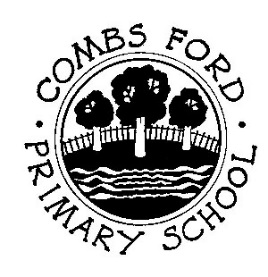 Glemsford Road, StowmarketSuffolk, IP14 2PNTel: 01449 613112www.combsfordprimary.co.ukSummer Term 1    19 April 2018Mr ClarkHeadteacherDinner MenusAs you know, the County Caterers have stopped automatically sending us copies of the term’s dinner menu choices and have asked parents to go online to look at this.Whilst I like the fact that parents can go online to see the choices, I also feel that parents ought to have the choice of having a paper copy too. Therefore I have asked that they give our office a supply of printed menus so that those of you who wish to, can collect a copy. I shall let you know when these have arrived!In the meantime, please do visit their website at www.eats-catering.co.uk/page/primary-schools Use of School Grounds After SchoolJust a quick reminder that we do ask everyone to ensure they have left the playground by 3.30pm each day. The school grounds, including the playground, Astroturf and gym-trail areas all need to be available for use by the children attending our afterschool Club House. For safety reasons, we cannot let them use these areas freely if parents and other children are still present and the gates are still open. The gates need to be locked at 3.30pm to ensure the safety of those in the after-school club.Thank you for your help in this – and of course, do remember that the play area at the front of the school is always available to use! Taking Care In The SunI know it may be wishful thinking, but assuming that the good weather will be here to stay (for a while at least), I thought a few reminders about keeping the children safe would be sensible:Sun hats can be worn and are advised if the day is to be hot. These do not have to be special ones for school but please do ensure that any slogans, etc are appropriate for schoolWe advise putting sun cream on your child before they come in the morning – you can send this with them too if you wish, but they will need to be able to apply it themselves as staff will not be able to do so!Water bottles – please ensure these are refilled each night. Please also ensure that if your child has a packed lunch that they have a separate drink with this as they may not have access to their water bottle in their classroom!School Text MessagesYou will have noticed that now the school text messages show up with a range of numbers rather than the school name – this is due to the company changing how it sends out texts. I am very unhappy about this and am discussions with the company. In the meantime please accept my apologies – I appreciate this is not nearly as helpful as having the school name pop up!Online SafetyThe BBC have run recent news articles about a couple of online games. Whilst the games themselves may not be too graphic, they are enabling complete strangers to chat & text with those playing. There have been cases of adults inappropriately interacting with children through these games and it is advised that children are supervised at all times if they are using them. The games are called Fortnite and Roblox.